Querido desconocido, si has recibido esta carta, ven a los campos de refugiados del Sahara y ayúdanos y tráenos agua y mucha comida, que tengo. Mucha hambre. Me siento muy mal, por aquí hace mucho calor. Ah! Y trae ropa de verano, por favor. Estoy muy solo, echo de menos a mi familia. Estoy  enfermo tráeme medicamentos o si hace falta un médico. Me siento muy triste a un recuerdo vivía bien con mí. Te explicare como era antes de que sea un refugiado. Hacía muchos años, yo vivía en una casa con mis vecinos. Salía a jugar con mis amigos, etc. También podía ir al colegio y aprender muchas cosas. Como por ejemplo. Escribir, hablar, dibujar, etc. Un día yo estuve al colegio  era diferente a los otros días. De repente mis compañeros de clase y yo escuchábamos un petardo. No le hacíamos, caso. Pero de repente en la ventana de nuestra escuela había una bomba. Yo Salí corriendo, nadie se enteró. Cuando Salí del colegio exploto, de repente, y solo había fuego y solo yo pude salir. Llore mucho porque mis amigos estaban aún en el colegio, y para salvarlos era demasiado tarde. Y comenzaron la guerra i tenía que irme de ahí. Y por eso ahora soy un refugiado. Y ahora sabes mi historia y como ocurrió. Por favor, desconocido sálvame y a los refugiados también.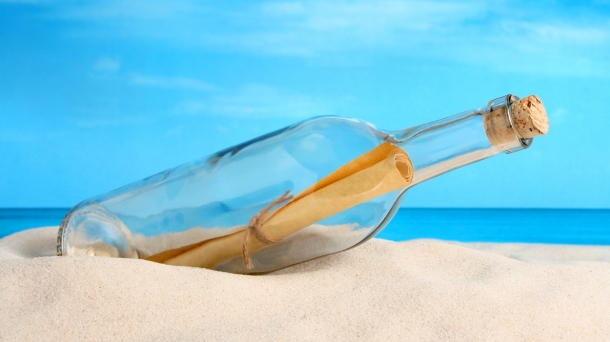 